	Kent Weald Swim Squad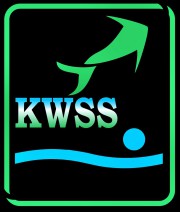 “4th LAST CHANCE COUNTY QUALIFIER” SC OPEN MEET 7th & 8th January 2023 at Medway Pk, Mill Rd, Gillingham ME71HFLicence no. 3SExxxxTo be held under Swim England Laws and Technical RulesThe meet will be licensed at L3 at the discretion of the South-East Swimming licensing panel.
Conditions and Entry Forms:Events and sign out:The meet will incorporate 50m, 100m and 200m races in all 4 strokes plus 200m IM. All events will be HDW. Times achieved will be submitted to rankings by midnight on 9th January 2023.This meet is a “SIGN-OUT” meet. Withdrawals should be emailed to johngking119@live.com up to 6pm on Friday 6th Jan. Any later withdrawals, or those on the day(s) of the meet, to be reported to the poolside recorder’s desk before the start of the warm-up in each session.   Age Groups:The Age Groups are 10/11, 12, 13, 14, 15, 16 and 17+ age at 31.12.23 in line with Kent County Championship Age Groups. Entry Fees:The entry fees per race are: 50m £5; 100m £6; and 200m £7. Any individual entries made on separate forms and not via Hy-tek will incur an additional charge of £5 per swimmer.Entries:This is not a "first come first served" meet. The date we are open for entries is not until midnight on Saturday 26th/27th November 2022. Do not apply earlier than this or the entries will not be considered.Entries from swimmers who are “Club Compete”, formerly category 2, members of a club affiliated to any Swim England County Association are welcome to enter. Swimmers must be at least 10 years old on 31.12.23 to enter this meet. The closing date for entries is Monday December 12th 2022.Entries with entry times faster than the upper limits or slower than the lower limits will be rejected unless the meet is undersubscribed on December 12th when some entries slower than the lower limits may be accepted. Swimmer withdrawals, once their particular entries have been accepted, will not be eligible for reimbursement, unless a medical certificate can be shown as proof of injury or illness or unless a swimmer has contracted Covid 19.Entry times should be the fastest short course or converted long course times recorded on rankings since 1st January 2022.If the gala is oversubscribed, entries from KWSS member swimmers will be given first preference and sufficient of the slowest entries from other entries will be rejected within each of the 7 age groups to ensure the gala can finish within the time constraints.Entry Payments:Cheques are payable to Kent Weald Swim Squad. These may be sent to John King, Aisondel, Sexburga Drive, Minster on Sea, Kent ME12 2LB. Alternatively BACs payments may be made to:Kent Weald Swim Squadsort code 20-54-25a/c no. 33597180Please mark BACs payments as yourclubnameKWSS (or yourswimmernameKWSS if an individual swimmer entry).Payment must be made within 4 days of receiving the list of accepted entries. Please pay only once you have received the acceptances, not at the initial time of entry to avoid the need for reimbursements for rejections.Admission: Admission to the spectator gallery shall be £8 per day (Sunday) or £5 per session. There is no entry fee for those under 16.Club Entries: All clubs entering more than 4 swimmers must use the Hy-tek entry system. This entry pack (including individual swimmer entry forms and club consolidation forms) and the Hy-tek entry file will be posted on the www.kentwealdswimsquad.co.uk website by November 13th. Coach/TM Passes:	Pool passes must be purchased by those supervising swimmers poolside. No under 18 unsupervised swimmers will be allowed to compete. Pool passes are £5 for a session, £10 for a Sunday day pass or £15 for both days. They may only be purchased by club representatives with a teaching or coaching swimming qualification or a TM1 qualification. In all cases, the supervisor must have a Swim England membership number and a valid DBS check (i.e. Less than 3 years since checked).Secondary Strobe: This will be available at this meet.Race Procedures: It is the responsibility of the competitors and coaches from participating clubs to ensure that all swimmers are competent to the standard of the Swim England Competitive Start Award. All events are heat declared winners. Heats will be swum with all age groups combined and swimmers seeded by entry times.  The fastest heat in each event will be spear-headed. Starts will be at the deep end of the pool and over the top starts may be used for all events at the discretion of the referee. Swimmers must leave the pool using the steps at the side of the pool and must not climb over the electronic timing pads at the end of each lane. Backstroke ledges will not be used.Emergency Procedures: Should the emergency alarm sound, all participants, officials, team managers, coaches, volunteers and spectators must leave the sports centre via the fire-doors at the block end of the pool on the ground floor and those on the spectator gallery. No one should return to the changing rooms, the conference room or the lockers beforehand.Medals: Medals will be awarded to 1st - 6th for the 10/11, 12 and 13 age groups and to 1st - 3rd for the other age groups.Officials: The event needs a minimum of 16 officials for each session. If you are a qualified official and are prepared to officiate for any session or sessions, please let us know via the club consolidated entry form or via email to johngking119@live.comQualifying Times:	The meet will have lower limit and upper limit qualifying times and is designed to enable swimmers to gain or to improve upon County and Regional Qualifying times. Long Course entry times converted to Short Course using the official Swim England conversion tables are permitted. The lower limit times shall not apply to para-swimmers. The meet promoter reserves the right to accept entries from swimmers slower than the lower limit times, should the meet still be undersubscribed by 12th December 2021.Results: Live results will available via the MeetMobile App.Data Protection: By submitting entries, consent is thereby given, as required under the current Data Protection Act 2018, to the organisers of this meet holding personal information on a computer. Where personal data has been passed via a third party, such as your swimming club, it will be deemed that the third party has gained the appropriate data protection consent.By entering this meet parents/guardians are allowing the names and year of birth, the times in events achieved and entered, and the club their competitor children belong to, to be published in results sheets, visible in MeetMobile and also that such information shall be allowed to be sent to Swim England rankings. The same is true for adult competitor swimmers entered (18+).Session Timings: The racing session times will be 9.30am to 12.30pm (Sunday 8th Jan) and                  2pm to 5pm (Saturday 7th Jan and Sunday 8th Jan). There are no races on Saturday morning.Warm up/sign out:	Warm Up & Latest Sign-out Times are 1.15pm on 7th Jan and at 8.30am and 1pm on 8th Jan 2023. The pool is available for warm up only during the designated times. During warm up, swimmers and coaches must ensure that they (and the swimmers in their charge) take no action which would endanger themselves or others.  The instructions from the warm-up marshals or others in authority must be obeyed immediately.  Diving is not permitted in the warm- up until sprint lanes are announced and then only in the sprint lanes under supervision by club coaches.Other conditions: Competitors must wear suitable footwear and tops when leaving the poolside.There may be cafeteria and vending machine facilities available. Currently the former of these is not  provided so you are asked to bring sufficient food and drink to the meet. There may be a mobile swimwear shop in attendance (tbc). Free car parking is available at the venue, but your car registration number must be entered at the indoor machines.Neither the promoter, nor Kent Weald Swim Squad, will be responsible for any loss or damage of personal property during the meet. The promoter and pool management reserve the right to remove any person from the pool area, whose behaviour is either unsafe to themselves or others or against the pool rules, promoter’s conditions or the efficient running of the meet. Similarly, poor behaviour by those attending this meet in the changing rooms, or elsewhere in the Sports Centre, will not be tolerated.Please would TMs ensure that litter is collected up in their club’s poolside area and put in the bags provided at the end of each day.John King 12.10.22Meet PromoterJohngking119@live.com Kent Weald Swim Squad“4th Last Chance County Qualifier” 3SExxxxx MeetIndividual Swimmer Entry FormThis form is designed for sending directly to KWSS, if it is a “one-off” direct entry application to KWSS by a swimmer, their parent or guardian @  £5 per swimmer.Consolidated individual entry form.Please send the form above to:John King“Aisondel”Sexburga DriveMinster-on-Sea  KENT  ME12 2LB To arrive as early as possible once the meet is open to entries or email it to johngking119@live.com. Payment by cheque:If you wish to pay by cheque, please make it payable to “Kent Weald Swim Squad”, again to be posted to same address as above and as early as possible please and within 4 days, once you know which entries are accepted. If you wish to pay by BACS please pay: Kent Weald Swim Squadsort code 20-54-25a/c no. 33597180Please mark BACS payments as:yourclubnameKWSSOp (or yourswimmernameKWSSOp if an individual swimmer entry).  Kent Weald Swim Squad “4th Last Chance County Qualifier” 3SExxxxx MeetClub Consolidated Entry FormFor clubs making a central entry please follow EITHER procedure (1) or (2) below.(Please make your entries ASAP as this is a “first come first served meet”):Please fill an appropriate number of the individual forms above and send them by post or email them to John King. Please also fill in the club consolidated entry form below and send this with the individual forms. If you are entering more than four swimmers please use procedure 2. Payment must be received within 4 days of entries being accepted.
Enter via the Hy-tek Entry File System (this file will be available to download from our website or emailed to you, if you wish). Please also fill in the club consolidated entry form below and email it to John King. Payment must be received within 4 days of entries being accepted.
Please send the Appropriate (Individual or Club Consolidated) Entry Form above to:John King“Aisondel”Sexburga DriveMinster-on-SeaKENT ME12 2LB to arrive as early as possible, but not before the earliest permitted entry date, or email it to johngking119@live.com. Payment by cheque:If you wish to pay by cheque, please make it payable to “Kent Weald Swim Squad”, again to be posted within 4 days of entries being accepted.  If you wish to pay by BACS please pay: KWSS, sort code 20-54-25 a/c no. 33597180Please mark BACs payments as:yourclubnameKWSSOp (or yourswimmernameKWSSOp if an individual swimmer entry) to be paid within 4 days of entries being accepted. Very best wishes and thank you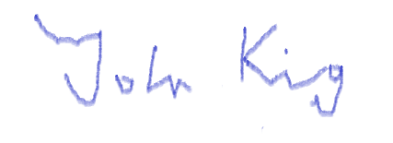 John KingKWSS meet promoter and club treasurerJohngking119@live.comFull Name of swimmer:Male or Female:Swim England No. Club:  Date of birth:Contact email address:Age in years on 31.12.23:Contact telephone number:To enter events, write down an entry time in the relevant box(es) in the format:min:secsec.tenthshundredths eg 2:24.60 or secsec.tenthshundreds eg. 35.78If there is no entry time, we assume that you are not entering that particular eventTo enter events, write down an entry time in the relevant box(es) in the format:min:secsec.tenthshundredths eg 2:24.60 or secsec.tenthshundreds eg. 35.78If there is no entry time, we assume that you are not entering that particular eventTo enter events, write down an entry time in the relevant box(es) in the format:min:secsec.tenthshundredths eg 2:24.60 or secsec.tenthshundreds eg. 35.78If there is no entry time, we assume that you are not entering that particular eventTo enter events, write down an entry time in the relevant box(es) in the format:min:secsec.tenthshundredths eg 2:24.60 or secsec.tenthshundreds eg. 35.78If there is no entry time, we assume that you are not entering that particular eventSaturday 7th January 2023Saturday 7th January 2023Saturday 7th January 2023Saturday 7th January 2023Sunday 8th January 2023Sunday 8th January 2023Sunday 8th January 2023Sunday 8th January 2023Sunday 8th January 2023Sunday 8th January 2023Session 1Session 2Session 2Warm Up & Sign Out By1.15pmWarm Up  & Sign Out ByWarm Up  & Sign Out By8.30amStart Time2pmStart Time Start Time 9.30amEvt NoEventEntry timeEntry timeEvt NoEvt NoEventEventEntry timeEntry time200 IM G 100 Fly B50 Fly G50 Back B50 Back G200 Breast B200 Breast G100 Free B200 IM G 100 Fly B50 Fly G50 Back B50 Back G200 Breast B200 Breast G100 Free B200 IM B 100 Free G50 Fly B100 Fly G200 Back B200 Back G100 Breast B100 Breast G50 Free B200 IM B 100 Free G50 Fly B100 Fly G200 Back B200 Back G100 Breast B100 Breast G50 Free B200 IM B 100 Free G50 Fly B100 Fly G200 Back B200 Back G100 Breast B100 Breast G50 Free B200 IM G 100 Fly B50 Fly G50 Back B50 Back G200 Breast B200 Breast G100 Free B200 IM G 100 Fly B50 Fly G50 Back B50 Back G200 Breast B200 Breast G100 Free B200 IM B 100 Free G50 Fly B100 Fly G200 Back B200 Back G100 Breast B100 Breast G50 Free B200 IM B 100 Free G50 Fly B100 Fly G200 Back B200 Back G100 Breast B100 Breast G50 Free B200 IM B 100 Free G50 Fly B100 Fly G200 Back B200 Back G100 Breast B100 Breast G50 Free B200 IM G 100 Fly B50 Fly G50 Back B50 Back G200 Breast B200 Breast G100 Free B200 IM G 100 Fly B50 Fly G50 Back B50 Back G200 Breast B200 Breast G100 Free B200 IM B 100 Free G50 Fly B100 Fly G200 Back B200 Back G100 Breast B100 Breast G50 Free B200 IM B 100 Free G50 Fly B100 Fly G200 Back B200 Back G100 Breast B100 Breast G50 Free B200 IM B 100 Free G50 Fly B100 Fly G200 Back B200 Back G100 Breast B100 Breast G50 Free B200 IM G 100 Fly B50 Fly G50 Back B50 Back G200 Breast B200 Breast G100 Free B200 IM G 100 Fly B50 Fly G50 Back B50 Back G200 Breast B200 Breast G100 Free B200 IM B 100 Free G50 Fly B100 Fly G200 Back B200 Back G100 Breast B100 Breast G50 Free B200 IM B 100 Free G50 Fly B100 Fly G200 Back B200 Back G100 Breast B100 Breast G50 Free B200 IM B 100 Free G50 Fly B100 Fly G200 Back B200 Back G100 Breast B100 Breast G50 Free B200 IM G 100 Fly B50 Fly G50 Back B50 Back G200 Breast B200 Breast G100 Free B200 IM G 100 Fly B50 Fly G50 Back B50 Back G200 Breast B200 Breast G100 Free B200 IM B 100 Free G50 Fly B100 Fly G200 Back B200 Back G100 Breast B100 Breast G50 Free B200 IM B 100 Free G50 Fly B100 Fly G200 Back B200 Back G100 Breast B100 Breast G50 Free B200 IM B 100 Free G50 Fly B100 Fly G200 Back B200 Back G100 Breast B100 Breast G50 Free B200 IM G 100 Fly B50 Fly G50 Back B50 Back G200 Breast B200 Breast G100 Free B200 IM G 100 Fly B50 Fly G50 Back B50 Back G200 Breast B200 Breast G100 Free B200 IM B 100 Free G50 Fly B100 Fly G200 Back B200 Back G100 Breast B100 Breast G50 Free B200 IM B 100 Free G50 Fly B100 Fly G200 Back B200 Back G100 Breast B100 Breast G50 Free B200 IM B 100 Free G50 Fly B100 Fly G200 Back B200 Back G100 Breast B100 Breast G50 Free B200 IM G 100 Fly B50 Fly G50 Back B50 Back G200 Breast B200 Breast G100 Free B200 IM G 100 Fly B50 Fly G50 Back B50 Back G200 Breast B200 Breast G100 Free B200 IM B 100 Free G50 Fly B100 Fly G200 Back B200 Back G100 Breast B100 Breast G50 Free B200 IM B 100 Free G50 Fly B100 Fly G200 Back B200 Back G100 Breast B100 Breast G50 Free B200 IM B 100 Free G50 Fly B100 Fly G200 Back B200 Back G100 Breast B100 Breast G50 Free B200 IM G 100 Fly B50 Fly G50 Back B50 Back G200 Breast B200 Breast G100 Free B200 IM G 100 Fly B50 Fly G50 Back B50 Back G200 Breast B200 Breast G100 Free B200 IM B 100 Free G50 Fly B100 Fly G200 Back B200 Back G100 Breast B100 Breast G50 Free B200 IM B 100 Free G50 Fly B100 Fly G200 Back B200 Back G100 Breast B100 Breast G50 Free B200 IM B 100 Free G50 Fly B100 Fly G200 Back B200 Back G100 Breast B100 Breast G50 Free B200 IM G 100 Fly B50 Fly G50 Back B50 Back G200 Breast B200 Breast G100 Free B200 IM G 100 Fly B50 Fly G50 Back B50 Back G200 Breast B200 Breast G100 Free B200 IM B 100 Free G50 Fly B100 Fly G200 Back B200 Back G100 Breast B100 Breast G50 Free B200 IM B 100 Free G50 Fly B100 Fly G200 Back B200 Back G100 Breast B100 Breast G50 Free B200 IM B 100 Free G50 Fly B100 Fly G200 Back B200 Back G100 Breast B100 Breast G50 Free BThere are no events on Saturday MorningThere are no events on Saturday MorningThere are no events on Saturday MorningThere are no events on Saturday MorningSession 3Session 3There are no events on Saturday MorningThere are no events on Saturday MorningThere are no events on Saturday MorningThere are no events on Saturday MorningWarm Up & sign out byWarm Up & sign out by1pmThere are no events on Saturday MorningThere are no events on Saturday MorningThere are no events on Saturday MorningThere are no events on Saturday MorningEvt NoEvt NoStart Time Start Time 2pmThere are no events on Saturday MorningThere are no events on Saturday MorningThere are no events on Saturday MorningThere are no events on Saturday MorningEvt NoEvt NoEventEventEntry timeEntry timeThere are no events on Saturday MorningThere are no events on Saturday MorningThere are no events on Saturday MorningThere are no events on Saturday Morning50 Free G 200 Fly B200 Fly G100 Back B100 Back G50 Breast B50 Breast G200 Free B200 Free G50 Free G 200 Fly B200 Fly G100 Back B100 Back G50 Breast B50 Breast G200 Free B200 Free G50 Free G 200 Fly B200 Fly G100 Back B100 Back G50 Breast B50 Breast G200 Free B200 Free GThere are no events on Saturday MorningThere are no events on Saturday MorningThere are no events on Saturday MorningThere are no events on Saturday Morning50 Free G 200 Fly B200 Fly G100 Back B100 Back G50 Breast B50 Breast G200 Free B200 Free G50 Free G 200 Fly B200 Fly G100 Back B100 Back G50 Breast B50 Breast G200 Free B200 Free G50 Free G 200 Fly B200 Fly G100 Back B100 Back G50 Breast B50 Breast G200 Free B200 Free GThere are no events on Saturday MorningThere are no events on Saturday MorningThere are no events on Saturday MorningThere are no events on Saturday Morning50 Free G 200 Fly B200 Fly G100 Back B100 Back G50 Breast B50 Breast G200 Free B200 Free G50 Free G 200 Fly B200 Fly G100 Back B100 Back G50 Breast B50 Breast G200 Free B200 Free G50 Free G 200 Fly B200 Fly G100 Back B100 Back G50 Breast B50 Breast G200 Free B200 Free GThere are no events on Saturday MorningThere are no events on Saturday MorningThere are no events on Saturday MorningThere are no events on Saturday Morning50 Free G 200 Fly B200 Fly G100 Back B100 Back G50 Breast B50 Breast G200 Free B200 Free G50 Free G 200 Fly B200 Fly G100 Back B100 Back G50 Breast B50 Breast G200 Free B200 Free G50 Free G 200 Fly B200 Fly G100 Back B100 Back G50 Breast B50 Breast G200 Free B200 Free GThere are no events on Saturday MorningThere are no events on Saturday MorningThere are no events on Saturday MorningThere are no events on Saturday Morning50 Free G 200 Fly B200 Fly G100 Back B100 Back G50 Breast B50 Breast G200 Free B200 Free G50 Free G 200 Fly B200 Fly G100 Back B100 Back G50 Breast B50 Breast G200 Free B200 Free G50 Free G 200 Fly B200 Fly G100 Back B100 Back G50 Breast B50 Breast G200 Free B200 Free GThere are no events on Saturday MorningThere are no events on Saturday MorningThere are no events on Saturday MorningThere are no events on Saturday Morning50 Free G 200 Fly B200 Fly G100 Back B100 Back G50 Breast B50 Breast G200 Free B200 Free G50 Free G 200 Fly B200 Fly G100 Back B100 Back G50 Breast B50 Breast G200 Free B200 Free G50 Free G 200 Fly B200 Fly G100 Back B100 Back G50 Breast B50 Breast G200 Free B200 Free GThere are no events on Saturday MorningThere are no events on Saturday MorningThere are no events on Saturday MorningThere are no events on Saturday Morning50 Free G 200 Fly B200 Fly G100 Back B100 Back G50 Breast B50 Breast G200 Free B200 Free G50 Free G 200 Fly B200 Fly G100 Back B100 Back G50 Breast B50 Breast G200 Free B200 Free G50 Free G 200 Fly B200 Fly G100 Back B100 Back G50 Breast B50 Breast G200 Free B200 Free GThere are no events on Saturday MorningThere are no events on Saturday MorningThere are no events on Saturday MorningThere are no events on Saturday Morning50 Free G 200 Fly B200 Fly G100 Back B100 Back G50 Breast B50 Breast G200 Free B200 Free G50 Free G 200 Fly B200 Fly G100 Back B100 Back G50 Breast B50 Breast G200 Free B200 Free G50 Free G 200 Fly B200 Fly G100 Back B100 Back G50 Breast B50 Breast G200 Free B200 Free GThere are no events on Saturday MorningThere are no events on Saturday MorningThere are no events on Saturday MorningThere are no events on Saturday Morning50 Free G 200 Fly B200 Fly G100 Back B100 Back G50 Breast B50 Breast G200 Free B200 Free G50 Free G 200 Fly B200 Fly G100 Back B100 Back G50 Breast B50 Breast G200 Free B200 Free G50 Free G 200 Fly B200 Fly G100 Back B100 Back G50 Breast B50 Breast G200 Free B200 Free GNumber of EntriesCost (£)Total entries at 50m@ £5Total entries at 100m@ £6Total entries at 200m@ £7Add £5 per swimmer fee:Add £5 per swimmer fee:£5Total Cost of entriesPool pass £5 per session, £10 per day (Sunday) or £15 per weekend?Pool pass £5 per session, £10 per day (Sunday) or £15 per weekend?Pool pass £5 per session, £10 per day (Sunday) or £15 per weekend?Final CostFinal CostFinal Cost£ ___________________Name of Club:		Name of Club:		Name of Club:		Name of Club:		Name of Club:		Name of Club:		Number of EntriesNumber of EntriesCost (£)Total entries at 50m@ £5@ £5Total entries at 100m@ £6@ £6Total entries at 200m@ £7@ £7Total Cost of entriesTotal Cost of entriesPool passes £5 per session, £10 per day(Sunday) or £15 per weekend?No.  of session passes:No. of day passes:No. of weekend passes:Final Cost (cheque or BACs within 4 days of receiving accepted entries)Final Cost (cheque or BACs within 4 days of receiving accepted entries)Final Cost (cheque or BACs within 4 days of receiving accepted entries)Final Cost (cheque or BACs within 4 days of receiving accepted entries)Final Cost (cheque or BACs within 4 days of receiving accepted entries)£ ___________________Officials available:Please state name, qualification and session(s) available:Officials available:Please state name, qualification and session(s) available:Officials available:Please state name, qualification and session(s) available:Officials available:Please state name, qualification and session(s) available:Officials available:Please state name, qualification and session(s) available:Officials available:Please state name, qualification and session(s) available: